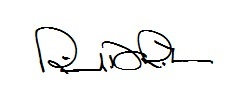 Date of Hearing: 04/10/2023                 _______________________________________________, ChairDate of Hearing: 04/10/2023                 _______________________________________________, ChairDate of Hearing: 04/10/2023                 _______________________________________________, ChairBILL NO. SB 339SB 373SB 385SB 418ACTION VOTED ON Do pass and re-refer to the Committee on HealthDo pass as amended and re-refer to the Committee on JudiciaryDo pass and re-refer to the Committee on JudiciaryDo pass and re-refer to the Committee on Public SafetyACTION VOTED ON Do pass and re-refer to the Committee on HealthDo pass as amended and re-refer to the Committee on JudiciaryDo pass and re-refer to the Committee on JudiciaryDo pass and re-refer to the Committee on Public SafetyACTION VOTED ON Do pass and re-refer to the Committee on HealthDo pass as amended and re-refer to the Committee on JudiciaryDo pass and re-refer to the Committee on JudiciaryDo pass and re-refer to the Committee on Public SafetyACTION VOTED ON Do pass and re-refer to the Committee on HealthDo pass as amended and re-refer to the Committee on JudiciaryDo pass and re-refer to the Committee on JudiciaryDo pass and re-refer to the Committee on Public SafetyACTION VOTED ON Do pass and re-refer to the Committee on HealthDo pass as amended and re-refer to the Committee on JudiciaryDo pass and re-refer to the Committee on JudiciaryDo pass and re-refer to the Committee on Public SafetyACTION VOTED ON Do pass and re-refer to the Committee on HealthDo pass as amended and re-refer to the Committee on JudiciaryDo pass and re-refer to the Committee on JudiciaryDo pass and re-refer to the Committee on Public SafetyACTION VOTED ON Do pass and re-refer to the Committee on HealthDo pass as amended and re-refer to the Committee on JudiciaryDo pass and re-refer to the Committee on JudiciaryDo pass and re-refer to the Committee on Public SafetyACTION VOTED ON Do pass and re-refer to the Committee on HealthDo pass as amended and re-refer to the Committee on JudiciaryDo pass and re-refer to the Committee on JudiciaryDo pass and re-refer to the Committee on Public Safety  Aye  :  No   Aye  :  No   Aye  :  No   Aye  :  No Roth, Chair X   :   X   :   X   :   X   :   Nguyen, V. Chair X   :   X   :        :   X Alvarado-GilX   :   X   :   X   :   X   :   ArchuletaX   :   X   :   X   :   X   :   AshbyX   :   X   :   X   :   X   :   BeckerX   :   X   :   X   :   X   :   DoddX   :   X   :   X   :   X   :   EggmanX   :   X   :   X   :   X   :   GlazerX   :   X   :   X   :   X   :   NielloX   :   X   :        :   X X   :   Smallwood-CuevasX   :   X   :   X   :   X   :   WahabX   :   X   :   X   :   X   :   WilkX   :   X   :        :   X X   :   Ayes  : 13Ayes  : 13Ayes  : 10Ayes  : 12Noes  : 0Noes  : 0Noes  : 3Noes  : 0BILL NO. SB 508SB 540SB 612SB 630ACTION VOTED ON Do pass and re-refer to the Committee on Environmental QualityDo pass and re-refer to the Committee on AppropriationsDo pass as amendedDo pass and re-refer to the Committee on JudiciaryACTION VOTED ON Do pass and re-refer to the Committee on Environmental QualityDo pass and re-refer to the Committee on AppropriationsDo pass as amendedDo pass and re-refer to the Committee on JudiciaryACTION VOTED ON Do pass and re-refer to the Committee on Environmental QualityDo pass and re-refer to the Committee on AppropriationsDo pass as amendedDo pass and re-refer to the Committee on JudiciaryACTION VOTED ON Do pass and re-refer to the Committee on Environmental QualityDo pass and re-refer to the Committee on AppropriationsDo pass as amendedDo pass and re-refer to the Committee on JudiciaryACTION VOTED ON Do pass and re-refer to the Committee on Environmental QualityDo pass and re-refer to the Committee on AppropriationsDo pass as amendedDo pass and re-refer to the Committee on JudiciaryACTION VOTED ON Do pass and re-refer to the Committee on Environmental QualityDo pass and re-refer to the Committee on AppropriationsDo pass as amendedDo pass and re-refer to the Committee on JudiciaryACTION VOTED ON Do pass and re-refer to the Committee on Environmental QualityDo pass and re-refer to the Committee on AppropriationsDo pass as amendedDo pass and re-refer to the Committee on JudiciaryACTION VOTED ON Do pass and re-refer to the Committee on Environmental QualityDo pass and re-refer to the Committee on AppropriationsDo pass as amendedDo pass and re-refer to the Committee on Judiciary  Aye  :  No   Aye  :  No   Aye  :  No   Aye  :  No Roth, Chair X   :   X   :   X   :   X   :   Nguyen, V. Chair X   :   X   :   X   :   Alvarado-GilX   :   X   :   X   :   ArchuletaX   :   X   :   X   :   X   :   AshbyX   :   X   :   X   :   X   :   BeckerX   :   X   :   X   :   X   :   DoddX   :   X   :   X   :   X   :   EggmanX   :   X   :   X   :   X   :   GlazerX   :   X   :   X   :   X   :   NielloX   :   X   :   X   :   X   :   Smallwood-CuevasX   :   X   :   X   :   X   :   WahabX   :   X   :   X   :   X   :   WilkX   :   X   :   X   :   X   :   Ayes  : 12Ayes  : 13Ayes  : 13Ayes  : 12Noes  : 0Noes  : 0Noes  : 0Noes  : 0BILL NO. SB 778ACTION VOTED ON Do pass as amended and re-refer to the Committee on Governance and FinanceACTION VOTED ON Do pass as amended and re-refer to the Committee on Governance and FinanceACTION VOTED ON Do pass as amended and re-refer to the Committee on Governance and FinanceACTION VOTED ON Do pass as amended and re-refer to the Committee on Governance and FinanceACTION VOTED ON Do pass as amended and re-refer to the Committee on Governance and FinanceACTION VOTED ON Do pass as amended and re-refer to the Committee on Governance and FinanceACTION VOTED ON Do pass as amended and re-refer to the Committee on Governance and FinanceACTION VOTED ON Do pass as amended and re-refer to the Committee on Governance and Finance  Aye  :  No   Aye  :  No   Aye  :  No   Aye  :  No Roth, Chair X   :   Nguyen, V. Chair X   :   Alvarado-GilArchuletaX   :   AshbyX   :   BeckerX   :   DoddX   :   EggmanX   :   GlazerX   :   NielloX   :   Smallwood-CuevasX   :   WahabX   :   WilkX   :   Ayes  : 12Ayes  : 0Ayes  : 0Ayes  : 0Noes  : 0Noes  : 0Noes  : 0Noes  : 0